1. Wie könnte dieses Thema untersucht werden? Schreibe deine Ideen auf.________________________________________________________________________________________________________________________________________________________________________________________2. Sei ganz genau: Was ist die Frage?____________________________________________________________________________________________3. Denke dir ein Experiment aus, um deine Frage zu beantworten. Fertige eine Zeichnung dazu an und schreibe auf, wie du vorgehen willst.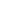 ____________________________________________________________________________________________________________________________________________________________________________________________________________________________________________________________________________________4. Was kannst du beobachten?________________________________________________________________________________________________________________________________________________________________________________________5. Jetzt kannst du deine Frage beantworten.________________________________________________________________________________________________________________________________________________________________________________________